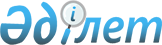 О внесении изменений в решение маслихата от 22 декабря 2015 года № 304 "О районном бюджете Алтынсаринского района на 2016-2018 годы"Решение маслихата Алтынсаринского района Костанайской области от 1 марта 2016 года № 323. Зарегистрировано Департаментом юстиции Костанайской области 16 марта 2016 года № 6220

      В соответствии со статьей 109 Бюджетного кодекса Республики Казахстан от 4 декабря 2008 года Алтынсаринский районный маслихат РЕШИЛ:



      1. Внести в решение маслихата от 22 декабря 2015 года № 304 "О районном бюджете Алтынсаринского района на 2016-2018 годы" (зарегистрированного в Реестре государственной регистрации нормативных правовых актов за № 6110, опубликовано 12 января 2016 года в районной газете "Таза бұлақ Чистый родник") следующие изменения:



      пункт 1 указанного решения изложить в новой редакции:



      "1.Утвердить районный бюджет Алтынсаринского района на 2016-2018 годы согласно приложениям 1, 2 и 3 соответственно, в том числе на 2016 год в следующих объемах:



      1) доходы – 1883421,0 тысяч тенге, в том числе по:



      налоговым поступлениям – 493311,0 тысяч тенге;



      неналоговым поступлениям – 2270,0 тысяч тенге;



      поступлениям трансфертов – 1387840,0 тысяча тенге;



      2) затраты – 1897638,8 тысяч тенге;



      3) чистое бюджетное кредитование – 25722,0 тысяч тенге, в том числе:



      бюджетные кредиты – 38178,0 тысяч тенге;



      погашение бюджетных кредитов – 12456,0 тысячи тенге;



      4) дефицит (профицит) бюджета – - 39939,8 тысяч тенге;



      5) финансирование дефицита (использование профицита) бюджета – 39939,8 тысяч тенге.";



      приложение 1,2 к указанному решению изложить в новой редакции согласно приложения 1,2 к настоящему решению.



      2. Настоящее решение вводится в действие с 1 января 2016 года.

 

       Заместитель руководителя



      государственного учреждения



      "Отдел экономики и финансов



      акимата Алтынсаринского района"



      __________________ Л. Калюжная

  

Бюджет Алтынсаринского района на 2016 год 

Бюджет Алтынсаринского района на 2017 год
					© 2012. РГП на ПХВ «Институт законодательства и правовой информации Республики Казахстан» Министерства юстиции Республики Казахстан
				

      Председатель внеочередной сессии,

исполняющий обязанности

секретаря Алтынсаринского

районного маслихатаК. Абикеев

Приложение 1

к решению маслихата

от 1 марта 2016 года № 323

Приложение 1

к решению маслихата

от 22 декабря 2015 года № 304

Категория

 

Категория

 

Категория

 

Категория

 

Категория

 Сумма (тысяч тенге)

 Класс

 Класс

 Класс

 Класс

 Сумма (тысяч тенге)

 Подкласс

 Подкласс

 Подкласс

 Сумма (тысяч тенге)

 Специфика

 Специфика

 Сумма (тысяч тенге)

 Наименование

 Сумма (тысяч тенге)

 I. ДОХОДЫ

 1883421,0

 

1

 Налоговые поступления

 493311,0

 

1

 01

 Подоходный налог

 205910,0

 

1

 01

 2

 Индивидуальный подоходный налог

 205910,0

 

1

 03

 Социальный налог

 147127,0

 

1

 03

 1

 Социальный налог

 147127,0

 

1

 04

 Налоги на собственность

 101040,0

 

1

 04

 1

 Hалоги на имущество

 72194,0

 

1

 04

 3

 Земельный налог

 2630,0

 

1

 04

 4

 Hалог на транспортные средства

 21899,0

 

1

 04

 5

 Единый земельный налог

 4317,0

 

1

 05

 Внутренние налоги на товары, работы и услуги

 37307,0

 

1

 05

 2

 Акцизы

 1550,0

 

1

 05

 3

 Поступления за использование природных и других ресурсов

 26950,0

 

1

 05

 4

 Сборы за ведение предпринимательской и профессиональной деятельности

 7973,0

 

1

 05

 5

 Налог на игорный бизнес

 834,0

 

1

 08

 Обязательные платежи, взимаемые за совершение юридически значимых действий и (или) выдачу документов уполномоченными на то государственными органами или должностными лицами

 1927,0

 

1

 08

 1

 Государственная пошлина

 1927,0

 

2

 Неналоговые поступления

 2270,0

 

2

 01

 Доходы от государственной собственности

 1051,0

 

2

 01

 1

 Поступления части чистого дохода государственных предприятий

 136,0

 

2

 01

 5

 Доходы от аренды имущества, находящегося в государственной собственности

 909,0

 

2

 01

 7

 Вознаграждения по кредитам, выданым из государственного бюджета 

 6,0

 

2

 04

 Штрафы, пени, санкции, взыскания, налагаемые государственными учреждениями, финансируемыми из государственного бюджета, а также содержащимися и финансируемыми из бюджета (сметы расходов) Национального Банка Республики Казахстан 

 137,0

 

2

 04

 1

 Штрафы, пени, санкции, взыскания, налагаемые государственными учреждениями, финансируемыми из государственного бюджета, а также содержащимися и финансируемыми из бюджета (сметы расходов) Национального Банка Республики Казахстан, за исключением поступлений от организаций нефтяного сектора 

 137,0

 

2

 06

 Прочие неналоговые поступления

 1082,0

 

2

 06

 1

 Прочие неналоговые поступления

 1082,0

 

4

 Поступления трансфертов 

 1387840,0

 

4

 02

 Трансферты из вышестоящих органов государственного управления

 1387840,0

 

4

 02

 2

 Трансферты из областного бюджета

 1387840,0

 

Функциональная группа

 

Функциональная группа

 

Функциональная группа

 

Функциональная группа

 

Функциональная группа

 Сумма (тысяч тенге)

 Функциональная подгруппа

 Функциональная подгруппа

 Функциональная подгруппа

 Функциональная подгруппа

 Сумма (тысяч тенге)

 Администратор бюджетных программ

 Администратор бюджетных программ

 Администратор бюджетных программ

 Сумма (тысяч тенге)

 Программа

 Программа

 Сумма (тысяч тенге)

 Наименование

 Сумма (тысяч тенге)

 II. ЗАТРАТЫ

 1897638,8

 

01

 Государственные услуги общего характера

 229227,5

 

01

 1

 Представительные, исполнительные и другие органы, выполняющие общие функции государственного управления

 182068,5

 

01

 1

 112

 Аппарат маслихата района (города областного значения)

 14093,0

 

01

 1

 112

 001

 Услуги по обеспечению деятельности маслихата района (города областного значения)

 14093,0

 

01

 1

 122

 Аппарат акима района (города областного значения)

 73986,5

 

01

 1

 122

 001

 Услуги по обеспечению деятельности акима района

(города областного значения)

 73986,5

 

01

 1

 123

 Аппарат акима района в городе, города районного значения, поселка, села, сельского округа

 93989,0

 

01

 1

 123

 001

 Услуги по обеспечению деятельности акима района в городе, города районного значения, поселка, села, сельского округа

 93989,0

 

01

 2

 Финансовая деятельность

 3000,0

 

01

 2

 459

 Отдел экономики и финансов района (города областного значения)

 3000,0

 

01

 2

 459

 003

 Проведение оценки имущества в целях налогообложения

 452,7

 

01

 2

 459

 010

 Приватизация, управление коммунальным имуществом, постприватизационная деятельность и регулирование споров, связанных с этим

 2547,3

 

01

 9

 Прочие государственные услуги общего характера

 44159,0

 

01

 9

 454

 Отдел предпринимательства и сельского хозяйства района (города областного значения)

 15479,0

 

01

 9

 454

 001

 Услуги по реализации государственной политики на местном уровне в области развития предпринимательства и сельского хозяйства

 15479,0

 

01

 9

 458

 Отдел жилищно-коммунального хозяйства, пассажирского транспорта и автомобильных дорог района (города областного значения)

 9450,0

 

01

 9

 458

 001

 Услуги по реализации государственной политики на местном уровне в области жилищно-коммунального хозяйства, пассажирского транспорта и автомобильных дорог

 9450,0

 

01

 9

 459

 Отдел экономики и финансов района (города областного значения)

 18190,0

 

01

 9

 459

 001

 Услуги по реализации государственной политики в области формирования и развития экономической политики, государственного планирования, исполнения бюджета и управления коммунальной собственностью района (города областного значения)

 18190,0

 

01

 9

 472

 Отдел строительства, архитектуры и градостроительства района (города областного значения)

 1040,0

 

01

 9

 472

 040

 Развитие объектов государственных органов

 1040,0

 

02

 Оборона

 1406,0

 

02

 1

 Военные нужды

 1200,0

 

02

 1

 122

 Аппарат акима района (города областного значения)

 1200,0

 

02

 1

 122

 005

 Мероприятия в рамках исполнения всеобщей воинской обязанности

 1200,0

 

02

 2

 Организация работы по чрезвычайным ситуациям

 206,0

 

02

 2

 122

 Аппарат акима района (города областного значения)

 206,0

 

02

 2

 122

 006

 Предупреждение и ликвидация чрезвычайных ситуаций масштаба района (города областного значения)

 206,0

 

04

 Образование

 1293367,4

 

04

 1

 Дошкольное воспитание и обучение

 146445,0

 

04

 1

 464

 Отдел образования района (города областного значения)

 146445,0

 

04

 1

 464

 009

 Обеспечение деятельности организаций дошкольного воспитания и обучения

 26431,0

 

04

 1

 464

 040

 Реализация государственного образовательного заказа в дошкольных организациях образования

 120014,0

 

04

 2

 Начальное, основное среднее и общее среднее образование

 1117771,4

 

04

 2

 123

 Аппарат акима района в городе, города районного значения, поселка, села, сельского округа

 2695,0

 

04

 2

 123

 005

 Организация бесплатного подвоза учащихся до школы и обратно в сельской местности

 2695,0

 

04

 2

 464

 Отдел образования района (города областного значения)

 1067597,4

 

04

 2

 464

 003

 Общеобразовательное обучение

 1058331,4

 

04

 2

 464

 006

 Дополнительное образование для детей

 9266,0

 

04

 2

 465

 Отдел физической культуры и спорта района (города областного значения)

 27479,0

 

04

 2

 465

 017

 Дополнительное образование для детей и юношества по спорту

 27479,0

 

04

 2

 472

 Отдел строительства, архитектуры и градостроительства района (города областного значения)

 20000,0

 

04

 2

 472

 022

 Строительство и реконструкция объектов начального, основного среднего и общего среднего образования

 20000,0

 

04

 9

 Прочие услуги в области образования

 29151,0

 

04

 9

 464

 Отдел образования района (города областного значения)

 29151,0

 

04

 9

 464

 001

 Услуги по реализации государственной политики на местном уровне в области образования 

 14111,0

 

04

 9

 464

 005

 Приобретение и доставка учебников, учебно-методических комплексов для государственных учреждений образования района (города областного значения)

 6380,0

 

04

 9

 464

 007

 Проведение школьных олимпиад, внешкольных мероприятий и конкурсов районного (городского) масштаба

 708,0

 

04

 9

 464

 015

 Ежемесячные выплаты денежных средств опекунам (попечителям) на содержание ребенка-сироты (детей-сирот), и ребенка (детей), оставшегося без попечения родителей

 7952,0

 

06

 Социальная помощь и социальное обеспечение

 74431,0

 

06

 1

 Социальное обеспечение

 17972,0

 

06

 1

 451

 Отдел занятости и социальных программ района (города областного значения)

 9346,0

 

06

 1

 451

 005

 Государственная адресная социальная помощь

 2823,0

 

06

 1

 451

 016

 Государственные пособия на детей до 18 лет

 6523,0

 

06

 1

 464

 Отдел образования района (города областного значения)

 8626,0

 

06

 1

 464

 030

 Содержание ребенка (детей), переданного патронатным воспитателям

 8626,0

 

06

 2

 Социальная помощь

 36457,0

 

06

 2

 451

 Отдел занятости и социальных программ района (города областного значения)

 36457,0

 

06

 2

 451

 002

 Программа занятости

 6200,0

 06

 2

 451

 006

 Оказание жилищной помощи

 180,0

 

06

 2

 451

 007

 Социальная помощь отдельным категориям нуждающихся граждан по решениям местных представительных органов

 8236,0

 

06

 2

 451

 010

 Материальное обеспечение детей-инвалидов, воспитывающихся и обучающихся на дому

 268,0

 

06

 2

 451

 014

 Оказание социальной помощи нуждающимся гражданам на дому

 19773,0

 

06

 2

 451

 017

 Обеспечение нуждающихся инвалидов обязательными гигиеническими средствами и предоставление услуг специалистами жестового языка, индивидуальными помощниками в соответствии с индивидуальной программой реабилитации инвалида

 1800,0

 

06

 9

 Прочие услуги в области социальной помощи и социального обеспечения

 20002,0

 

06

 9

 451

 Отдел занятости и социальных программ района (города областного значения)

 20002,0

 

06

 9

 451

 001

 Услуги по реализации государственной политики на местном уровне в области обеспечения занятости и реализации социальных программ для населения

 17315,0

 

06

 9

 451

 011

 Оплата услуг по зачислению, выплате и доставке пособий и других социальных выплат

 271,0

 

06

 9

 451

 050

 Реализация Плана мероприятий по обеспечению прав и улучшению качества жизни инвалидов в Республике Казахстан на 2012 – 2018 годы

 2416,0

 

07

 Жилищно-коммунальное хозяйство

 56795,0

 

07

 1

 Жилищное хозяйство

 16949,0

 

07

 1

 458

 Отдел жилищно-коммунального хозяйства, пассажирского транспорта и автомобильных дорог района (города областного значения)

 1332,0

 

07

 1

 458

 003

 Организация сохранения государственного жилищного фонда

 1332,0

 

07

 1

 472

 Отдел строительства, архитектуры и градостроительства района (города областного значения)

 15617,0

 

07

 1

 472

 004

 Проектирование, развитие и (или) обустройство инженерно-коммуникационной инфраструктуры

 15617,0

 

07

 2

 Коммунальное хозяйство

 39846,0

 

07

 2

 472

 Отдел строительства, архитектуры и градостроительства района (города областного значения)

 39846,0

 

07

 2

 472

 007

 Развитие благоустройства городов и населенных пунктов

 21631,0

 

07

 2

 472

 058

 Развитие системы водоснабжения и водоотведения в сельских населенных пунктах

 18215,0

 

08

 Культура, спорт, туризм и информационное пространство

 113228,0

 

08

 1

 Деятельность в области культуры

 43700,0

 

08

 1

 472

 Отдел строительства, архитектуры и градостроительства района (города областного значения)

 500,0

 

08

 1

 472

 011

 Развитие объектов культуры

 500,0

 

08

 1

 478

 Отдел внутренней политики, культуры и развития языков района (города областного значения)

 43200,0

 

08

 1

 478

 009

 Поддержка культурно-досуговой работы

 43200,0

 

08

 2

 Спорт

 12327,0

 

08

 2

 465

 Отдел физической культуры и спорта района (города областного значения)

 12327,0

 

08

 2

 465

 001

 Услуги по реализации государственной политики на местном уровне в сфере физической культуры и спорта

 4954,0

 

08

 2

 465

 005

 Развитие массового спорта и национальных видов спорта 

 4699,0

 

08

 2

 465

 006

 Проведение спортивных соревнований на районном (города областного значения) уровне

 512,0

 

08

 2

 465

 007

 Подготовка и участие членов сборных команд района (города областного значения) по различным видам спорта на областных спортивных соревнованиях

 2162,0

 

08

 3

 Информационное пространство

 39639,0

 

08

 3

 478

 Отдел внутренней политики, культуры и развития языков района (города областного значения)

 39639,0

 

08

 3

 478

 005

 Услуги по проведению государственной информационной политики 

 2100,0

 

08

 3

 478

 007

 Функционирование районных (городских) библиотек

 31816,0

 

08

 3

 478

 008

 Развитие государственного языка и других языков народа Казахстана

 5723,0

 

08

 9

 Прочие услуги по организации культуры, спорта, туризма и информационного пространства

 17562,0

 

08

 9

 478

 Отдел внутренней политики, культуры и развития языков района (города областного значения)

 17562,0

 

08

 9

 478

 001

 Услуги по реализации государственной политики на местном уровне в области информации, укрепления государственности и формирования социального оптимизма граждан, развития языков и культуры

 14551,0

 

08

 9

 478

 004

 Реализация мероприятий в сфере молодежной политики

 3011,0

 

10

 Сельское, водное, лесное, рыбное хозяйство, особо охраняемые природные территории, охрана окружающей среды и животного мира, земельные отношения

 50934,0

 

10

 1

 Сельское хозяйство

 23302,0

 

10

 1

 459

 Отдел экономики и финансов района (города областного значения)

 9780,0

 

10

 1

 459

 099

 Реализация мер по оказанию социальной поддержки специалистов

 9780,0

 

10

 1

 473

 Отдел ветеринарии района (города областного значения)

 13522,0

 

10

 1

 473

 001

 Услуги по реализации государственной политики на местном уровне в сфере ветеринарии

 8102,0

 

10

 1

 473

 006

 Организация санитарного убоя больных животных

 3420,0

 

10

 1

 473

 007

 Организация отлова и уничтожения бродячих собак и кошек

 2000,0

 

10

 6

 Земельные отношения

 6847,0

 

10

 6

 463

 Отдел земельных отношений района (города областного значения)

 6847,0

 

10

 6

 463

 001

 Услуги по реализации государственной политики в области регулирования земельных отношений на территории района (города областного значения)

 6847,0

 

10

 9

 Прочие услуги в области сельского, водного, лесного, рыбного хозяйства, охраны окружающей среды и земельных отношений

 20785,0

 

10

 9

 473

 Отдел ветеринарии района (города областного значения)

 20785,0

 

10

 9

 473

 011

 Проведение противоэпизоотических мероприятий

 20785,0

 

11

 Промышленность, архитектурная, градостроительная и строительная деятельность

 7770,0

 

11

 2

 Архитектурная, градостроительная и строительная деятельность

 7770,0

 

11

 2

 472

 Отдел строительства, архитектуры и градостроительства района (города областного значения)

 7770,0

 

11

 2

 472

 001

 Услуги по реализации государственной политики в области строительства, архитектуры и градостроительства на местном уровне

 7770,0

 

12

 Транспорт и коммуникации

 44799,0

 

12

 1

 Автомобильный транспорт

 44799,0

 

12

 1

 458

 Отдел жилищно-коммунального хозяйства, пассажирского транспорта и автомобильных дорог района (города областного значения)

 44799,0

 

12

 1

 458

 023

 Обеспечение функционирования автомобильных дорог

 44799,0

 

13

 Прочие

 16792,0

 

13

 9

 Прочие

 16792,0

 

13

 9

 123

 Аппарат акима района в городе, города районного значения, поселка, села, сельского округа

 13792,0

 

13

 9

 123

 040

 Реализация мер по содействию экономическому развитию регионов в рамках Программы "Развитие регионов" 

 13792,0

 

13

 9

 459

 Отдел экономики и финансов района (города областного значения)

 3000,0

 

13

 9

 459

 012

 Резерв местного исполнительного органа района (города областного значения) 

 3000,0

 

15

 Трансферты

 8888,9

 

15

 1

 Трансферты

 8888,9

 

15

 1

 459

 Отдел экономики и финансов района (города областного значения)

 8888,9

 

15

 1

 459

 006

 Возврат неиспользованных (недоиспользованных) целевых трансфертов

 404,9

 

15

 1

 459

 051

 Трансферты органам местного самоуправления

 8484,0

 III. Чистое бюджетное кредитование

 25722,0

 Бюджетные кредиты

 38178,0

 

10

 Сельское, водное, лесное, рыбное хозяйство, особо охраняемые природные территории, охрана окружающей среды и животного мира, земельные отношения

 38178,0

 

10

 1

 Сельское хозяйство

 38178,0

 

10

 1

 459

 Отдел экономики и финансов района (города областного значения)

 38178,0

 

10

 1

 459

 018

 Бюджетные кредиты для реализации мер социальной поддержки специалистов 

 38178,0

 

5

 Погашение бюджетных кредитов

 12456,0

 

5

 01

 Погашение бюджетных кредитов

 12456,0

 

5

 01

 1

 Погашение бюджетных кредитов, выданных из государственного бюджета

 12456,0

 V. Дефицит ( профицит) бюджета

 -39939,8

 VI.Финансирование дефицита ( использование профицита) бюджета: 

 39939,8

 

7

 Поступления займов

 38178,0

 

7

 01

 Внутренние государственные займы

 38178,0

 

7

 01

 2

 Договоры займа

 38178,0

 

16

 Погашение займов 

 12456,0

 

16

 1

 Погашение займов 

 12456,0

 

16

 1

 459

 Отдел экономики и финансов района (города областного значения)

 12456,0

 

16

 1

 459

 005

 Погашение долга местного исполнительного органа перед вышестоящим бюджетом

 12456,0

 

8

 Используемые остатки бюджетных средств

 14217,8

 

8

 01

 Остатки бюджетных средств

 14217,8

 

8

 01

 1

 Свободные остатки бюджетных средств

 14217,8

 

Приложение 2

к решению маслихата

от 1 марта 2016 года № 323

Приложение 2

к решению маслихата

от 22 декабря 2015 года № 304

Категория

 

Категория

 

Категория

 

Категория

 

Категория

 Сумма (тысяч тенге)

 Класс

 Класс

 Класс

 Класс

 Сумма (тысяч тенге)

 Подкласс

 Подкласс

 Подкласс

 Сумма (тысяч тенге)

 Специфика

 Специфика

 Сумма (тысяч тенге)

 Наименование

 Сумма (тысяч тенге)

 I. ДОХОДЫ

 1676620,0

 

1

 Налоговые поступления

 488856,0

 

1

 01

 Подоходный налог

 205910,0

 

1

 01

 2

 Индивидуальный подоходный налог

 205910,0

 

1

 03

 Социальный налог

 147127,0

 

1

 03

 1

 Социальный налог

 147127,0

 

1

 04

 Налоги на собственность

 101040,0

 

1

 04

 1

 Hалоги на имущество

 72194,0

 

1

 04

 3

 Земельный налог

 2630,0

 

1

 04

 4

 Hалог на транспортные средства

 21899,0

 

1

 04

 5

 Единый земельный налог

 4317,0

 

1

 05

 Внутренние налоги на товары, работы и услуги

 33873,0

 

1

 05

 2

 Акцизы

 1216,0

 

1

 05

 3

 Поступления за использование природных и других ресурсов

 23850,0

 

1

 05

 4

 Сборы за ведение предпринимательской и профессиональной деятельности

 7973,0

 

1

 05

 5

 Налог на игорный бизнес

 834,0

 

1

 08

 Обязательные платежи, взимаемые за совершение юридически значимых действий и (или) выдачу документов уполномоченными на то государственными органами или должностными лицами

 906,0

 

1

 08

 1

 Государственная пошлина

 906,0

 

2

 Неналоговые поступления

 2270,0

 

2

 01

 Доходы от государственной собственности

 1051,0

 

2

 01

 1

 Поступления части чистого дохода государственных предприятий

 136,0

 

2

 01

 5

 Доходы от аренды имущества, находящегося в государственной собственности

 909,0

 

2

 01

 7

 Вознаграждения по кредитам, выданым из государственного бюджета 

 6,0

 

2

 04

 Штрафы, пени, санкции, взыскания, налагаемые государственными учреждениями, финансируемыми из государственного бюджета, а также содержащимися и финансируемыми из бюджета (сметы расходов) Национального Банка Республики Казахстан 

 137,0

 

2

 04

 1

 Штрафы, пени, санкции, взыскания, налагаемые государственными учреждениями, финансируемыми из государственного бюджета, а также содержащимися и финансируемыми из бюджета (сметы расходов) Национального Банка Республики Казахстан, за исключением поступлений от организаций нефтяного сектора 

 137,0

 

2

 06

 Прочие неналоговые поступления

 1082,0

 

2

 06

 1

 Прочие неналоговые поступления

 1082,0

 

4

 Поступления трансфертов 

 1185494,0

 

4

 02

 Трансферты из вышестоящих органов государственного управления

 1185494,0

 

4

 02

 2

 Трансферты из областного бюджета

 1185494,0

 

Функциональная группа

 

Функциональная группа

 

Функциональная группа

 

Функциональная группа

 

Функциональная группа

 Сумма (тысяч тенге)

 Функциональная подгруппа

 Функциональная подгруппа

 Функциональная подгруппа

 Функциональная подгруппа

 Сумма (тысяч тенге)

 Администратор бюджетных программ

 Администратор бюджетных программ

 Администратор бюджетных программ

 Сумма (тысяч тенге)

 Программа

 Программа

 Сумма (тысяч тенге)

 Наименование

 Сумма (тысяч тенге)

 II. ЗАТРАТЫ

 1676620,0

 

01

 Государственные услуги общего характера

 176965,0

 

01

 1

 Представительные, исполнительные и другие органы, выполняющие общие функции государственного управления

 139465,0

 

01

 1

 112

 Аппарат маслихата района (города областного значения)

 11300,0

 

01

 1

 112

 001

 Услуги по обеспечению деятельности маслихата района (города областного значения)

 11300,0

 

01

 1

 122

 Аппарат акима района (города областного значения)

 62915,0

 

01

 1

 122

 001

 Услуги по обеспечению деятельности акима района

(города областного значения)

 62915,0

 

01

 1

 123

 Аппарат акима района в городе, города районного значения, поселка, села, сельского округа

 65250,0

 

01

 1

 123

 001

 Услуги по обеспечению деятельности акима района в городе, города районного значения, поселка, села, сельского округа

 65250,0

 

01

 2

 Финансовая деятельность

 3200,0

 

01

 2

 459

 Отдел экономики и финансов района (города областного значения)

 3200,0

 

01

 2

 459

 010

 Приватизация, управление коммунальным имуществом, постприватизационная деятельность и регулирование споров, связанных с этим

 3200,0

 

01

 9

 Прочие государственные услуги общего характера

 34300,0

 

01

 9

 454

 Отдел предпринимательства и сельского хозяйства района (города областного значения)

 11500,0

 

01

 9

 454

 001

 Услуги по реализации государственной политики на местном уровне в области развития предпринимательства и сельского хозяйства

 11500,0

 

01

 9

 458

 Отдел жилищно-коммунального хозяйства, пассажирского транспорта и автомобильных дорог района (города областного значения)

 7900,0

 

01

 9

 458

 001

 Услуги по реализации государственной политики на местном уровне в области жилищно-коммунального хозяйства, пассажирского транспорта и автомобильных дорог

 7900,0

 

01

 9

 459

 Отдел экономики и финансов района (города областного значения)

 14900,0

 

01

 9

 459

 001

 Услуги по реализации государственной политики в области формирования и развития экономической политики, государственного планирования, исполнения бюджета и управления коммунальной собственностью района (города областного значения)

 14900,0

 

02

 Оборона

 1520,0

 

02

 1

 Военные нужды

 1300,0

 

02

 1

 122

 Аппарат акима района (города областного значения)

 1300,0

 

02

 1

 122

 005

 Мероприятия в рамках исполнения всеобщей воинской обязанности

 1300,0

 

02

 2

 Организация работы по чрезвычайным ситуациям

 220,0

 

02

 2

 122

 Аппарат акима района (города областного значения)

 220,0

 

02

 2

 122

 006

 Предупреждение и ликвидация чрезвычайных ситуаций масштаба района (города областного значения)

 220,0

 

04

 Образование

 886190,0

 

04

 1

 Дошкольное воспитание и обучение

 23850,0

 

04

 1

 464

 Отдел образования района (города областного значения)

 23850,0

 

04

 1

 464

 009

 Обеспечение деятельности организаций дошкольного воспитания и обучения

 23850,0

 

04

 2

 Начальное, основное среднее и общее среднее образование

 825151,0

 

04

 2

 123

 Аппарат акима района в городе, города районного значения, поселка, села, сельского округа

 2420,0

 

04

 2

 123

 005

 Организация бесплатного подвоза учащихся до школы и обратно в сельской местности

 2420,0

 

04

 2

 464

 Отдел образования района (города областного значения)

 822731,0

 

04

 2

 464

 003

 Общеобразовательное обучение

 815231,0

 

04

 2

 464

 006

 Дополнительное образование для детей

 7500,0

 

04

 9

 Прочие услуги в области образования

 37189,0

 

04

 9

 464

 Отдел образования района (города областного значения)

 37189,0

 

04

 9

 464

 001

 Услуги по реализации государственной политики на местном уровне в области образования 

 10850,0

 

04

 9

 464

 005

 Приобретение и доставка учебников, учебно-методических комплексов для государственных учреждений образования района (города областного значения)

 8200,0

 

04

 9

 464

 007

 Проведение школьных олимпиад, внешкольных мероприятий и конкурсов районного (городского) масштаба

 720,0

 

04

 9

 464

 015

 Ежемесячные выплаты денежных средств опекунам (попечителям) на содержание ребенка-сироты (детей-сирот), и ребенка (детей), оставшегося без попечения родителей

 7952,0

 

04

 9

 464

 067

 Капитальные расходы подведомственных государственных учреждений и организаций

 9467,0

 

06

 Социальная помощь и социальное обеспечение

 52201,0

 

06

 1

 Социальное обеспечение

 9346,0

 

06

 1

 451

 Отдел занятости и социальных программ района (города областного значения)

 9346,0

 

06

 1

 451

 005

 Государственная адресная социальная помощь

 2823,0

 

06

 1

 451

 016

 Государственные пособия на детей до 18 лет

 6523,0

 

06

 2

 Социальная помощь

 28784,0

 

06

 2

 451

 Отдел занятости и социальных программ района (города областного значения)

 28784,0

 

06

 2

 451

 002

 Программа занятости

 6200,0

 06

 2

 451

 006

 Оказание жилищной помощи

 180,0

 

06

 2

 451

 007

 Социальная помощь отдельным категориям нуждающихся граждан по решениям местных представительных органов

 8236,0

 

06

 2

 451

 010

 Материальное обеспечение детей-инвалидов, воспитывающихся и обучающихся на дому

 268,0

 

06

 2

 451

 014

 Оказание социальной помощи нуждающимся гражданам на дому

 12100,0

 

06

 2

 451

 017

 Обеспечение нуждающихся инвалидов обязательными гигиеническими средствами и предоставление услуг специалистами жестового языка, индивидуальными помощниками в соответствии с индивидуальной программой реабилитации инвалида

 1800,0

 

06

 9

 Прочие услуги в области социальной помощи и социального обеспечения

 14071,0

 

06

 9

 451

 Отдел занятости и социальных программ района (города областного значения)

 14071,0

 

06

 9

 451

 001

 Услуги по реализации государственной политики на местном уровне в области обеспечения занятости и реализации социальных программ для населения

 13800,0

 

06

 9

 451

 011

 Оплата услуг по зачислению, выплате и доставке пособий и других социальных выплат

 271,0

 

07

 Жилищно-коммунальное хозяйство

 339250,0

 

07

 1

 Жилищное хозяйство

 280013,0

 

07

 1

 458

 Отдел жилищно-коммунального хозяйства, пассажирского транспорта и автомобильных дорог района (города областного значения)

 1500,0

 

07

 1

 458

 003

 Организация сохранения государственного жилищного фонда

 1500,0

 

07

 1

 464

 Отдел образования района (города областного значения)

 278513,0

 

07

 1

 464

 026

 Ремонт объектов в рамках развития городов и сельских населенных пунктов по Дорожной карте занятости 2020

 278513,0

 

07

 2

 Коммунальное хозяйство

 59237,0

 

07

 2

 472

 Отдел строительства, архитектуры и градостроительства района (города областного значения)

 59237,0

 

07

 2

 472

 007

 Развитие благоустройства городов и населенных пунктов

 5000,0

 

07

 2

 472

 058

 Развитие системы водоснабжения и водоотведения в сельских населенных пунктах

 54237,0

 

08

 Культура, спорт, туризм и информационное пространство

 86156,0

 

08

 1

 Деятельность в области культуры

 31560,0

 

08

 1

 478

 Отдел внутренней политики, культуры и развития языков района (города областного значения)

 31560,0

 

08

 1

 478

 009

 Поддержка культурно-досуговой работы

 31560,0

 

08

 2

 Спорт

 10082,0

 

08

 2

 465

 Отдел физической культуры и спорта района (города областного значения)

 10082,0

 

08

 2

 465

 001

 Услуги по реализации государственной политики на местном уровне в сфере физической культуры и спорта

 3920,0

 

08

 2

 465

 005

 Развитие массового спорта и национальных видов спорта 

 3450,0

 

08

 2

 465

 006

 Проведение спортивных соревнований на районном (города областного значения) уровне

 512,0

 

08

 2

 465

 007

 Подготовка и участие членов сборных команд района (города областного значения) по различным видам спорта на областных спортивных соревнованиях

 2200,0

 

08

 3

 Информационное пространство

 29839,0

 

08

 3

 478

 Отдел внутренней политики, культуры и развития языков района (города областного значения)

 29839,0

 

08

 3

 478

 005

 Услуги по проведению государственной информационной политики 

 2100,0

 

08

 3

 478

 007

 Функционирование районных (городских) библиотек

 22916,0

 

08

 3

 478

 008

 Развитие государственного языка и других языков народа Казахстана

 4823,0

 

08

 9

 Прочие услуги по организации культуры, спорта, туризма и информационного пространства

 14675,0

 

08

 9

 478

 Отдел внутренней политики, культуры и развития языков района (города областного значения)

 14675,0

 

08

 9

 478

 001

 Услуги по реализации государственной политики на местном уровне в области информации, укрепления государственности и формирования социального оптимизма граждан, развития языков и культуры

 11854,0

 

08

 9

 478

 004

 Реализация мероприятий в сфере молодежной политики

 2821,0

 

10

 Сельское, водное, лесное, рыбное хозяйство, особо охраняемые природные территории, охрана окружающей среды и животного мира, земельные отношения

 46406,0

 

10

 1

 Сельское хозяйство

 19644,0

 

10

 1

 459

 Отдел экономики и финансов района (города областного значения)

 9780,0

 

10

 1

 459

 099

 Реализация мер по оказанию социальной поддержки специалистов

 9780,0

 

10

 1

 473

 Отдел ветеринарии района (города областного значения)

 9864,0

 

10

 1

 473

 001

 Услуги по реализации государственной политики на местном уровне в сфере ветеринарии

 3944,0

 

10

 1

 473

 006

 Организация санитарного убоя больных животных

 3420,0

 

10

 1

 473

 007

 Организация отлова и уничтожения бродячих собак и кошек

 2500,0

 

10

 6

 Земельные отношения

 5977,0

 

10

 6

 463

 Отдел земельных отношений района (города областного значения)

 5977,0

 

10

 6

 463

 001

 Услуги по реализации государственной политики в области регулирования земельных отношений на территории района (города областного значения)

 5977,0

 

10

 9

 Прочие услуги в области сельского, водного, лесного, рыбного хозяйства, охраны окружающей среды и земельных отношений

 20785,0

 

10

 9

 473

 Отдел ветеринарии района (города областного значения)

 20785,0

 

10

 9

 473

 011

 Проведение противоэпизоотических мероприятий

 20785,0

 

11

 Промышленность, архитектурная, градостроительная и строительная деятельность

 6521,0

 

11

 2

 Архитектурная, градостроительная и строительная деятельность

 6521,0

 

11

 2

 472

 Отдел строительства, архитектуры и градостроительства района (города областного значения)

 6521,0

 

11

 2

 472

 001

 Услуги по реализации государственной политики в области строительства, архитектуры и градостроительства на местном уровне

 6521,0

 

12

 Транспорт и коммуникации

 44799,0

 

12

 1

 Автомобильный транспорт

 44799,0

 

12

 1

 458

 Отдел жилищно-коммунального хозяйства, пассажирского транспорта и автомобильных дорог района (города областного значения)

 44799,0

 

12

 1

 458

 023

 Обеспечение функционирования автомобильных дорог

 44799,0

 

13

 Прочие

 16792,0

 

13

 9

 Прочие

 16792,0

 

13

 9

 123

 Аппарат акима района в городе, города районного значения, поселка, села, сельского округа

 13792,0

 

13

 9

 123

 040

 Реализация мер по содействию экономическому развитию регионов в рамках Программы "Развитие регионов" 

 13792,0

 

13

 9

 459

 Отдел экономики и финансов района (города областного значения)

 3000,0

 

13

 9

 459

 012

 Резерв местного исполнительного органа района (города областного значения) 

 3000,0

 

15

 Трансферты

 19820,0

 

15

 1

 Трансферты

 19820,0

 

15

 1

 459

 Отдел экономики и финансов района (города областного значения)

 19820,0

 

15

 1

 459

 051

 Трансферты органам местного самоуправления

 19820,0

 III. Чистое бюджетное кредитование

 12456,0

 

5

 Погашение бюджетных кредитов

 12456,0

 

5

 01

 Погашение бюджетных кредитов

 12456,0

 

5

 01

 1

 Погашение бюджетных кредитов, выданных из государственного бюджета

 12456,0

 V. Дефицит ( профицит) бюджета

 -12456,0

 VI.Финансирование дефицита ( использование профицита) бюджета: 

 12456,0

 

16

 Погашение займов 

 12456,0

 

16

 1

 Погашение займов 

 12456,0

 

16

 1

 459

 Отдел экономики и финансов района (города областного значения)

 12456,0

 

16

 1

 459

 005

 Погашение долга местного исполнительного органа перед вышестоящим бюджетом

 12456,0

 